Revolve Tour 2009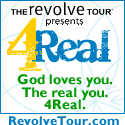 Registration FormName: __________________________________________________________  Date of Birth: _________________________________Home Phone #: _______________________________________________ Cell Phone #: _______________________________________________ E-mail Address(s): __________________________________________________________________________________________________________________________________________________Mailing Address: __________________________________________________________________________________________________________________________________________________Home Church: ________________________________________________________________________________________________________________________________________________________ Available to leave:	Friday Morning (before 10 am)	Friday noon (After Lunch)	Friday afternoon (After 3:30pm)	I give ______________________________________ permission to travel with Community Evangelical (my child’s name)Free Church of Susanville to attend the 2009 Revolve Tour at Arco Arena in Sacramento California, November 20-21st 2009. In the case of emergency, I give C.E.F.C. Staff and Leaders permission to act on my behalf.  I affirm that I have completed both the Emergency medical form and the Event Waiver for C.E.F.C.___________________________________ _________________________________________ __________________ 	Parent/Guardian’s Name			Parent/Guardian’s Signature			DateParent Section____ Yes! I am interested in attending with my child. Reserve a Spot for Me!____ I am willing to drive! My car legally can drive ____ people including the driver.____ I am willing to help out with fundraisers.____ I am willing to help sponsor a student who cannot afford to attend. ____ Yes! I want to see similar events happen here in Lassen County. I would like to help out with the 2010 Staying True Conference.____ Yes, my child needs financial assistance.____ Please contact me. I have some questions.  Phone #______________________ Best time(s) to call ______________PLEASE COMPLETE and Return to CEFC no later than Wednesday, September 23rd with a deposit of $60.Registrations after this time will have to sit in an entirely different section.If you need financial aid, please complete and return to CEFC BEFORE Thursday, September 17th with a deposit of at least $20.